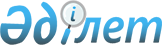 О создании рабочей группы для выработки предложений по повышению доходов и улучшению качества жизни граждан страны
					
			Утративший силу
			
			
		
					Распоряжение Премьер-Министра Республики Казахстан от 6 февраля 2019 года № 13-р. Утратило силу распоряжением Премьер-Министра Республики Казахстан от 5 октября 2020 года № 130-р
      Сноска. Утратило силу распоряжением Премьер-Министра РК от 05.10.2020 № 130-р.
      В целях выработки предложений по повышению доходов и улучшению качества жизни граждан страны:
      1. Создать рабочую группу в следующем составе:
      Заместитель Премьер-Министра Республики Казахстан, руководитель
      Министр труда и социальной защиты населения Республики Казахстан, заместитель руководителя
      вице-министр труда и социальной защиты населения Республики Казахстан, секретарь
      заместитель Генерального Прокурора Республики Казахстан (по согласованию)
      вице-министр юстиции Республики Казахстан
      вице-министр цифрового развития, оборонной и аэрокосмической промышленности Республики Казахстан
      заместитель министра внутренних дел Республики Казахстан
      вице-министр национальной экономики Республики Казахстан 
      вице-министр финансов Республики Казахстан
      вице-министр индустрии и инфраструктурного развития Республики Казахстан
      вице-министр сельского хозяйства Республики Казахстан
      вице-министр образования и науки Республики Казахстан
      вице-министр здравоохранения Республики Казахстан
      заместитель руководителя Департамента по обеспечению деятельности судов при Верховном Суде Республики Казахстан (аппарата Верховного Суда Республики Казахстан (по согласованию)
      секретарь партии "Нур-Отан" (по согласованию)
      заместители акимов областей, городов Астаны, Алматы и Шымкента, курирующие социальную сферу.
      Сноска. Пункт 1 с изменениями, внесенными распоряжением Премьер-Министра РК от 11.06.2019 № 105-р.


      2. Рабочей группе в срок до 1 ноября 2019 года с привлечением представителей профильных неправительственных организаций, общественности и экспертов выработать и внести в Правительство Республики Казахстан предложения, предусматривающие комплекс мер по повышению доходов и улучшению качества жизни граждан страны.
      Сноска. Пункт 2 в редакции распоряжения Премьер-Министра РК от 11.06.2019 № 105-р.


					© 2012. РГП на ПХВ «Институт законодательства и правовой информации Республики Казахстан» Министерства юстиции Республики Казахстан
				
      Премьер-Министр 

Б. Сагинтаев
